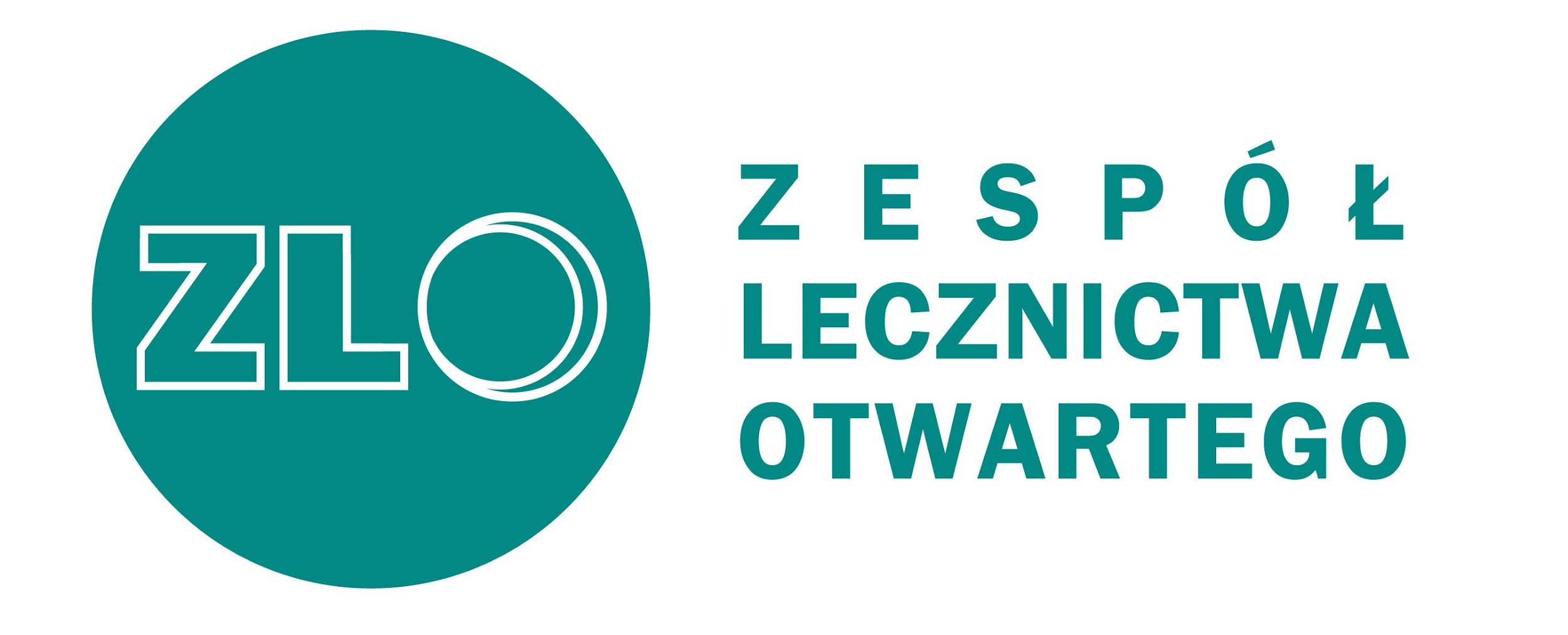 										Załącznik nr 3pieczątka gabinetu medycyny szkolnejSPRZECIWRodzica/ pełnoletniego ucznia*Nie wyrażam zgody na objęcie mojego dziecka / pełnoletniego ucznia*…………………………………………………………………………………………………………imię i nazwisko ucznia                                     pesel					klasaprofilaktyczną opieką zdrowotną przez pielęgniarkę środowiska nauczania i wychowania albo higienistkę szkolną…………………………………………………………………………………………………………                                                                                Nazwa i adres szkołyJaworzno, ………………………………………………………………………………………………………………..                                               data i czytelny podpis rodzica/opiekuna prawnego/pełnoletniego ucznia* właściwe podkreślićpodstawa prawna: Ustawa z dnia 12 kwietnia 2019r. o opiece zdrowotnej nad uczniami.